«Сгущенный салют».По традиции, 31 декабря, моя бабушка Оля печет для всей нашей большой семьи праздничные угощения. Этот год не стал исключением, и бабушка решила нас побаловать вкусным тортом, коржи которого она обильно смазываем вареной сгущенкой. Ну очень вкусно получается! Это сейчас уже вареную ее легко приобрести в любом магазине. А раньше…Такой вкусноты не продавали, поэтому варили сгущенное молоко в большой эмалированной кастрюле. Так сделала в преддверии нового года однажды вечером и моя бабушка.Но, забыв об этом в предпраздничной суете, проснулась ночью от громкого «Ба –бах!». Зайдя на кухню, она увидела оригинальный узор на обоях, шторах, полу и даже потолке…Этот «сгущенный» салют она вспоминает каждый год, собирая нас за праздничным столом, где нам очень весело вместе шутить и рассказывать интересные, пусть и курьезные истории из жизни друг друга.Никулин Никита, 13 лет.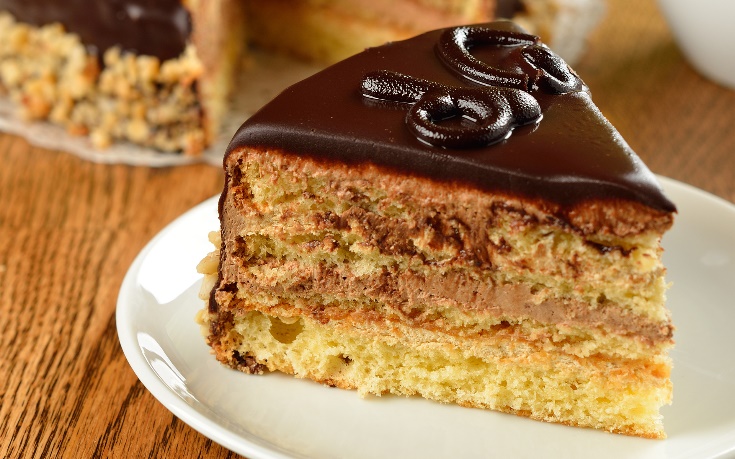 